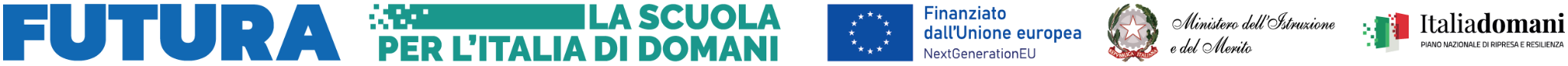 Al Dirigente scolastico       Istituto Superiore di FeltreOGGETTO: istanza di partecipazione all’avviso interno per la selezione di nr. 1 ass.te amministrativo per supporto amministrativo al DSGA e ala Gruppo di progettazione Scuola 4.0-CLASSROOM, Progetto a valere fondi PNRR MISSIONE 4: ISTRUZIONE E RICERCA Componente 1 – Potenziamento dell’offerta dei servizi di istruzione: dagli asili nido alle Università Investimento 3.2: Scuola 4.0Azione 1 - Next generation classroom – Ambienti di apprendimento innovativiCodice avviso: M4C1I3.2-2022-961Titolo Progetto “Futuro di Classe”	
C.U.P.: F94D22003210006Il/la sottoscritto/a (cognome e nome)in servizio presso Istituto Superiore di Feltre in qualità di assistente amministrativo con contratto a tempo indeterminato.DICHIARAdi voler partecipare alla selezione per n.1 assistente amm.vo per supporto amministrativo al DSGA e al Gruppo di Progettazione Scuola 4.0-CLASSROOM e a tale fine dichiara:di aver conseguito la seguente anzianità di servizio ai sensi dell'allegato E - tabella di valutazione dei titoli - allegata al CCNI triennio 2022/23 - 2023/24 - 2024/25 concernente la mobilità del personale docente, educativo ed ATA al 31.08.2022:…………………………….di aver svolto documentata attività di supporto amministrativo a Progetti PON FSE o FESR.DICHIARA INOLTRE di impegnarsi a documentare l’attività svolta a mezzo time-sheet;di essere disponibile a svolgere le attività amministrative per supporto al DSGA e al Gruppo di Progettazione Scuola 4.0-CLASSROOM;di non essere in alcuna delle condizioni di incompatibilità con l’incarico previste dalla normativa vigente.luogo e data 								Firma autografa